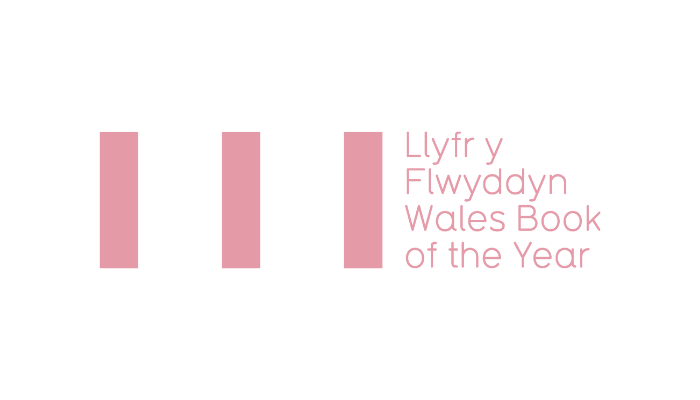 GWOBR LLYFR Y FLWYDDYN 2022 – PECYN YMGEISIO
MEINI PRAWF CYMHWYSEDD
TELERAU AC AMODAU
FFURFLEN GAIS 2022

Dyddiad cau ar gyfer cyflwyno: Dydd Llun 13 Rhagfyr 2021*
* Os ydych yn cyflwyno llyfr sy’n cael ei gyhoeddi yn ystod Rhagfyr 2021 ag yn methu cyflwyno copïau o'r llyfr erbyn y dyddiad cau, cysylltwch â ni i drafod cyn 13 Rhagfyr.
Mae Gwobr Llyfr y Flwyddyn yn wobr blynyddol sy’n dathlu’r gweithiau Cymraeg a Chymreig gorau o fewn blwyddyn galendr ym meysydd ysgrifennu creadigol a beirniadaeth lenyddol. Mae’r gwobrau, a reolir gan Llenyddiaeth Cymru, yn cael eu dyfarnu mewn pedwar categori: Barddoniaeth, Ffuglen, Ffeithiol Greadigol, a Plant & Phobl Ifanc.Mae deuddeg gwobr, gyda chyfanswm o £14,000 ar gael i’r awduron llwyddiannus. Yn Gymraeg ac yn Saesneg mae pedwar enillydd categori, un enillydd Barn y Bobl ac un prif enillydd. Caiff y Rhestr Fer, a fydd yn cynnwys tri llyfr ym mhob categori, ei chyhoeddi yn y gwanwyn, gydag enillwyr Gwobr Llyfr y Flwyddyn 2022 yn cael eu cyhoeddi yn ystod yr Haf. Mae pob llyfr sydd yn cyrraedd y rhestr fer yn gymwys ar gyfer gwobrau annibynnol Barn y Bobl a gynhelir yn flynyddol. Bydd y bleidlais yn agor ar ôl cyhoeddi'r rhestr fer a’r enillwyr yn cael eu cyhoeddi mewn seremoni yn ystod haf 2022.MEINI PRAWF CYMHWYSEDDOs gwelwch yn dda, darllenwch feini prawf cymhwysedd Gwobr Llyfr y Flwyddyn yn fanwl cyn cyflwyno cais.ANGENRHEIDIOL: Mai gwaith unigol yr awdur ydyw NEU gywaith gan 2 awdur (ag eithrio darluniau a chyflwyniadau.) Mai’r cyhoeddiad cyntaf o’r gwaith (naill ai yn Gymraeg neu Saesneg) yn y flwyddyn sy’n rhagflaenu’r wobr ydyw (1 Ionawr – 31 Rhagfyr 2021)Rhaid i’r awdur(on) fod yn fyw ar ddyddiad cyflwyno’r llyfr i Llenyddiaeth Cymru.Bod cynnwys y gwaith yn waith na gyhoeddwyd yn flaenorol mewn casgliadau awdur unigol (ni fydd llyfrau sy'n cynnwys rhywfaint o waith cyhoeddedig blaenorol - er enghraifft cerddi unigol a gyhoeddir mewn cylchgronau - yn cael eu heithrio.)Bod y gwaith yn gyfrol o farddoniaeth, ffuglen neu ffeithiol greadigol (wele nodyn isod), NEU fod y gwaith ar gyfer plant a phobl ifanc ac wedi’i fwriadu ar gyfer darllenwyr hyd at 16 oed.Bod y gwaith mewn print o’r diwrnod y rhyddheir y Rhestr Fer tan y caiff yr enillwyr eu cyhoeddi yn y seremoni wobrwyo.Bod y gwaith a gyflwynir i’r categorïau Barddoniaeth, Ffuglen a Ffeithiol-Greadigol ar gyfer oedolion.Rhaid cyflwyno’r gwaith i un categori yn unig.Rhaid cyflwyno gwaith a gyhoeddir yn ddwyieithog i’w ystyried mewn un iaith yn unig.Yn ogystal, rhaid iddo ateb o leiaf un o’r gofynion canlynol:  Fod wedi’i ysgrifennu yn Gymraeg.Fod wedi’i ysgrifennu yn Saesneg gan awdur(on) a anwyd yng Nghymru neu a dderbyniodd addysg yng Nghymru.Fod wedi’i ysgrifennu yn Saesneg gan awdur(on) sy’n byw yng Nghymru.Fod yn gwbl eglur o ran ei berthnasedd i Gymru a’r diwylliant Cymreig (diffiniad isod). Os fyddwch yn cyflwyno llyfr o dan yr amod yma (4) yn unig, rhaid cyflwyno datganiad cefnogol fer ynghyd a’r ffurflen gais yn esbonio’r perthnasedd yn glir (uchafswm o 250 gair). Diffiniad o waith sy’n gwbl eglur o ran ei berthnasedd i Gymru a’r diwylliant CymreigAr rai achlysuron, gellir penderfynu bod gweithiau sy’n trafod ac/neu sy’n ychwanegu at themâu a ymdrinnir â nhw yn aml mewn meysydd llenyddol Cymreig yn gymwys er nad oes gan yr awdur unrhyw gysylltiadau ieithyddol, preswyl na llencynnol â Chymru.Nid yw’r canlynol yn gymwys ar gyfer y wobr: Gwaith a gyhoeddir o fewn blodeugerddi gan awduron niferusCyfieithiadau ac addasiadau Sgriptiau, sgript ffilm a llyfrau lluniauLlenyddiaeth Cymru sy'n gyfrifol am wneud penderfyniadau terfynol ar faterion yn ymwneud â’r meini prawf.DIFFINNIR Y CATEGORÏAU FEL:a.	BarddoniaethCasgliad newydd o gerddi sydd wedi'i fwriadu ar gyfer oedolion.
b.	FfuglenLlyfr newydd sydd wedi'i fwriadu ar gyfer oedolion, croesawir pob genre o ffuglen.c. Plant a Phobl IfancLlyfr newydd i blant a/neu pobl ifanc. Rhaid i geisiadau i'r categori Plant a Phobl Ifanc gwmpasu’n bennaf o gynnwys llenyddol yn hytrach na darluniadol. Rhaid iddo hefyd fod wedi'i fwriadu ar gyfer darllenwyr hyd at 16 oed. Mae ffuglen, barddoniaeth a ffeithiol greadigol i gyd yn gymwys a rhaid iddynt fodloni'r meini prawf a fanylir yn a, b & ch, ag eithrio oedran y darllenydd. ch. Ffeithiol GreadigolCaiff y categori ffeithiol greadigol ei ddiffinio fel rhyddiaith sydd naill ai'n greadigol o ran natur neu sy’n cysylltu’n amleiriog â gweithiau ffuglen, ffeithiol a barddoniaeth eraill. Ymhlith y mathau o lyfrau y gallai ddod o dan faen prawf o'r fath mae ysgrifennu teithiol,  hunangofiant/cofiant a hanes cymdeithasol. Llenyddiaeth Cymru sy'n gyfrifol am wneud penderfyniadau terfynol ar faterion yn ymwneud â’r meini prawf. Bydd y penderfyniadau yn derfynol ac yn cael eu cadarnhau ar ol y dyddiad cau.Os oes gennych unrhyw amheuaeth am gymhwysedd llyfr ar gyfer Gwobr Llyfr y Flwyddyn, cysylltwch â Llenyddiaeth Cymru: LLYF-WBOTY@llenyddiaethcymru.orgTELERAU AC AMODAUI gyflwyno eich llyfrau, anfonwch 6 chopi o bob teitl i’r cyfeiriad isod erbyn dydd Llun 13 Rhagfyr 2021: Gwobr Llyfr y Flwyddyn
Llenyddiaeth Cymru
Canolfan Glyn Jones
Canolfan Mileniwm Cymru
Plas Bute, Caerdydd
CF10 5ALYn ychwanegol, dylid anfon copi o’r ffurflen hon at LLYF-WBOTY@llenyddiaethcymru.org ynghyd â’r eitemau canlynol ar gyfer pob llyfr a gyflwynir: llun hi-res o glawr y llyfr (gan gynnwys manylion artist os yn berthnasol) llun hi-res o’r awdur(on) (gan gynnwys manylion ffotograffydd)disgrifiad byr/broliant y llyfr bywgraffiad byr yr awdur(on) a manylion cyswllt (e-bost)Noder os gwelwch yn dda: Dim ond yn dilyn derbyn yr holl eitemau uchod y bydd Llenyddiaeth Cymru yn cadarnhau fod y teitlau wedi eu cyflwyno.
Cyfrifoldeb y cyhoeddwr yw sicrhau cytundeb awduron i gyflwyno llyfrau a gwybodaeth i Wobr Llyfr y Flwyddyn.Defnyddir y 6 chopi o bob llyfr a gyflwynir gan gyhoeddwyr at bwrpasau beirniadu, hyrwyddo, ymgysylltu cymunedol a gweinyddiaeth. Nid oes modd dychwelyd unrhyw lyfrau.Cyfrifoldeb y cyhoeddwyr yw nodi i ba gategori y caiff pob llyfr ei gyflwyno. Os yw’r beirniaid yn dymuno ystyried llyfr mewn categori arall, bydd Llenyddiaeth Cymru yn cysylltu â’r cyhoeddwr/awdur i’w hysbysu. Fel amod cyflwyno, mae cyhoeddwyr ac awduron yn cytuno i gydweithio â Llenyddiaeth Cymru a’i phartneriaid i hyrwyddo Gwobr Llyfr y Flwyddyn. Disgwylir i’r awduron ar restrau byrion y wobr gydweithredu a’r wasg yn dilyn cyhoeddiadau perthnasol, yn ogystal a chydweithio a Llenyddiaeth Cymru i hyrwyddo’r wobr a mynychu seremoni 2022 (cyhoeddir y cynlluniau yn y flwyddyn newydd). Bydd gofyn i’r enillwyr a’r awduron ar y Rhestr Fer fod ar gael i wneud cyfweliadau yn dilyn y cyhoeddiadau, yn cynnwys cydweithio â Llenyddiaeth Cymru i greu pecynnau fideo i hyrwyddo eu gwaith a’r gwobrau (gellir gweld enghreifftiau o flynyddoedd diweddar yma).
Gall y beirniaid ystyried llyfrau heb eu cyflwyno, cyn belled â'u bod yn cydymffurfio â'r meini prawf cymhwysedd. Bydd Llenyddiaeth Cymru yn cysylltu â'r cyhoeddwr i ofyn am lyfrau a gwybodaeth bellach yn yr achos hwn.Os fydd cywaith gan ddau awdur yn ennill unrhyw gategori, yn cynnwys y brif wobr, bydd unrhyw wobrau cysylltiedig yn cael eu rhannu rhwng yr awduron.FFURFLEN GYFLWYNO 2022Llyfrau Cymraeg Llyfrau SaesnegRwy’n cadarnhau fod:yr awdur(on) a nodir uchod wedi cytuno i’r cyhoeddwr gyflwyno ei llyfr a gwybodaeth berthnasol i Llenyddiaeth Cymru | Gwobr Llyfr y Flwyddyn.y teitlau uchod yn cydymffurfio â Meini Prawf Cymhwysedd Gwobr Llyfr y Flwyddyn, a fy mod wedi darllen ac yn cytuno â’r Termau ac Amodau. y cyhoeddwr yn cytuno i Llenyddiaeth Cymru ddefnyddio’r deunydd hyrwyddo a gyflwynir (lluniau o gloriau cyfrolau, lluniau a bywgraffiadau awduron a broliannau’r cyfrolau) ar gyfer pwrpasau hyrwyddo Gwobr Llyfr y Flwyddyn.Enw:   Teitl swydd:Arwyddwyd: Dyddiad: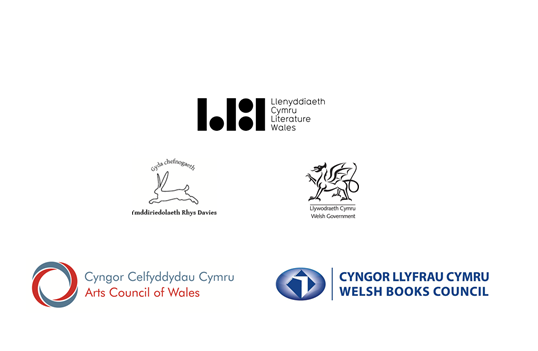 CyhoeddwrEnw CyswlltEbost Rhif ffôn TeitlISBNEnw’r Awdur(on)Dyddiad CyhoeddiCategoriTeitlISBNEnw’r Awdur(on)Dyddiad CyhoeddiCategori